ALLEGATO A) “Istanza di partecipazione”
Oggetto: Avviso interno per il reclutamento di personale da impiegare in attività specialistiche di supporto tecnico – specialistico al RUP.CUP: F39I23001150005.Titolo progetto: La ReginaCodice progetto: 202302050215Domanda di partecipazione alla selezione di personale interno da impiegare nelle attività del Progetto SIAE “Per Chi Crea” Bando 2 Edizione 2023.
Al Dirigente Scolastico
Dell’Istituto Comprensivo 1 Polo
Via Gramsci – Monteroni di Lecce (LE)
Il/La sottoscritto/a ___________________________________________ C.F. ___________________________________ Nato/a a __________________________________ il ________________ Tel. _________________________________ Cell. _________________________________ e-mail _____________________________________________________
Indirizzo a cui inviare le comunicazioni relative alla selezione Via___________________________________________ Cap. ____________ città ________________________________________________________Chiede
di partecipare alla selezione per il reclutamento di personale interno per l’attività : (indicare la figura)Coordinatore didattico			         Ass. Amm.	                    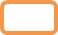 
A tal fine, consapevole della responsabilità penale e della decadenza da eventuali benefici acquisiti nel caso di dichiarazioni mendaci, dichiara sotto la propria responsabilità quanto segue:di essere cittadino _________________________________________;di essere in godimento dei diritti politici;di prestare servizio presso la scuola ____________________________ di _______________________________ in qualità di _________________________________________;di non aver subito condanne penali; di non aver procedimenti penali pendenti, ovvero di avere i seguenti provvedimenti penali pendenti: _________________________________________;di essere in possesso dei requisiti minimi di accesso indicati nell’avviso di cui all’oggetto e di essere in possesso dei titoli dichiarati nella scheda di autovalutazione.
Alla presente istanza si allega curriculum vitae in formato europeo debitamente sottoscritto e copia di un documento di identità in corso di validità.
Luogo ____________________ , data __________
Firma ________________________________Progetto – Obiettivo/AzioneCUPTitolo La ReginaSIAE “Per Chi Crea” Bando 2 Edizione 2023F39I23001150005